Opakovací příklad V – cvičení 10 – XFU2 – 28.4.2022 Účet 710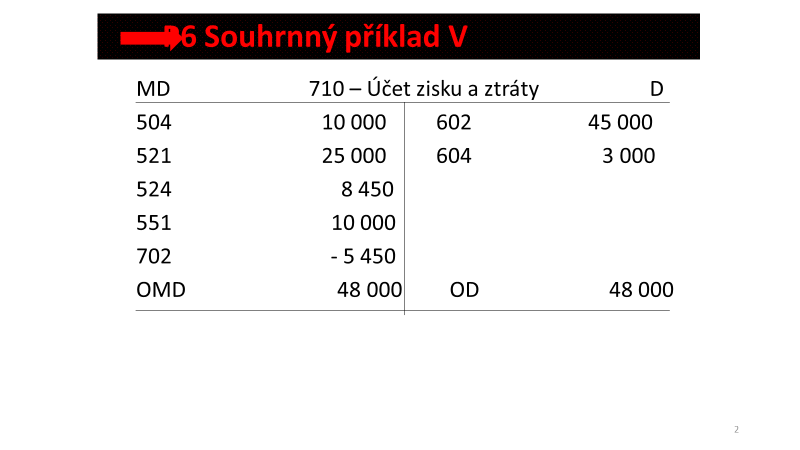 Účet 702Pokud jste si uvedené zaúčtovali, můžete mi zaslat tento účet ke kontrole emailem. Zhodnocení účetní jednotkySlabé stránky účetní jednotky : ztráta, záporné CF Účetní jednotka je překapitalizovaná, z velké části je financována z vlastních zdrojů, které jsou nejdražší Silné stránky účetní jednotky: v rezervním fondu jsou zdroje pro úhrady ztráty, která vznikla za minulé účetní období Účetní jednotka drží velké množství peněz v hotovosti – bankovní účty, pokladna => lze je využít efektivnějším způsobem (např. investice do majetku … ) Vzhledem k předmětu činnosti lze konstatovat, že objem zásob pro účetní jednotku je optimální …. 